Hard, Ain’t It HardTraditional - on many collections including Old Time Religion and Volume 1 of The Asch Recordings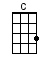 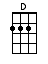 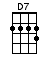 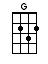 INTRO:  / 1 2 / 1 2 / [G] / [G]The [G] first time I seen my [C] true love [C][G] He was a-walkin’ by my [D] door [D]The [G] last time I saw his [C] false-hearted smile[D7] Dead on his coolin’ [G] board [G]CHORUS:It's [G] hard and it's hard, ain't it [C] hard [C]To [G] love one, that never did love [D] you [D]It’s [G] hard and it's hard, ain't it [C] hard, Great GodTo [D7] love one, that never will be [G] true [G][G] There is a house in this [C] town [C][G] That's where my true love lays a-[D]round [D][G] Takes other women, right [C] down on his knee[D7] Tells them a tale that he won't tell [G] me [G]CHORUS:It's [G] hard and it's hard, ain't it [C] hard [C]To [G] love one, that never did love [D] you [D]It's [G] hard and it's hard, ain't it [C] hard, Great GodTo [D7] love one, that never will be [G] true [G][G] Don't go to drinkin’ and a-[C]gamblin’ [C]Don't [G] go there your sorrows to [D] drown [D]This [G] hard-liquors place is a [C] low-down disgraceThe [D7] meanest damn place in this [G] town [G]CHORUS:It's [G] hard and it's hard, ain't it [C] hard [C]To [G] love one, that never did love [D] you [D]It's [G] hard and it's hard, ain't it [C] hard, Great GodTo [D7] love one, that never will be [G] true [G][G] Who's gonna kiss my ruby [C] lips? [C][G] Who's gonna hold me to their [D] breast? [D][G] Who will talk my future [C] over [C]While [D7] you’re off ramblin’ in the [G] West? [G]CHORUS:It's [G] hard and it's hard, ain't it [C] hard [C]To [G] love one, that never did love [D] you [D]It's [G] hard and it's hard, ain't it [C] hard, Great GodTo [D7] love one, that never will be [G] true [G]It was [G] late last night when my [C] true love come in[G] Rappin’, rappin’ on my [D] door [D][G] I jumped out in a [C] fit of jealousySaid [D7] “True love, don’t come up here any-[G]more” [G]CHORUS:It's [G] hard and it's hard, ain't it [C] hard [C]To [G] love one, that never did love [D] you [D]It's [G] hard and it's hard, ain't it [C] hard, Great GodTo [D7] love one, that never will be [G] true [G] www.bytownukulele.ca